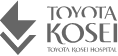 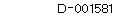 【地域医療連携パス経過報告書】【地域医療連携パス経過報告書】連携医→豊田厚生病院連携医→豊田厚生病院　　　　年　　　　月　　　　日　　　　年　　　　月　　　　日　　　　年　　　　月　　　　日JA愛知厚生連　豊田厚生病院JA愛知厚生連　豊田厚生病院JA愛知厚生連　豊田厚生病院JA愛知厚生連　豊田厚生病院脳神経内科脳神経内科　@REQUESTNAME　医師宛　@REQUESTNAME　医師宛認知症地域医療連携パスの患者さんについてご報告致します認知症地域医療連携パスの患者さんについてご報告致します認知症地域医療連携パスの患者さんについてご報告致します認知症地域医療連携パスの患者さんについてご報告致します認知症地域医療連携パスの患者さんについてご報告致します認知症地域医療連携パスの患者さんについてご報告致します認知症地域医療連携パスの患者さんについてご報告致します患者氏名患者氏名患者ID@PATIENTID@PATIENTNAME@PATIENTNAME@PATIENTNAME@PATIE　NTSEXN@PATIENTBIRTH2報告内容報告内容１.症状□症状安定しており、治療継続・経過観察中症状安定しており、治療継続・経過観察中症状安定しており、治療継続・経過観察中□やや認知機能低下しており、治療継続・経過観察中やや認知機能低下しており、治療継続・経過観察中やや認知機能低下しており、治療継続・経過観察中やや認知機能低下しており、治療継続・経過観察中□認知機能低下あるいは周辺症状悪化のため、脳神経内科専門医受診を指示認知機能低下あるいは周辺症状悪化のため、脳神経内科専門医受診を指示認知機能低下あるいは周辺症状悪化のため、脳神経内科専門医受診を指示認知機能低下あるいは周辺症状悪化のため、脳神経内科専門医受診を指示２.内服□あり□ドネペジル（アリセプト）ドネペジル（アリセプト）ドネペジル（アリセプト）□ガランタミン（レミニール）ガランタミン（レミニール）ガランタミン（レミニール）□リバスティングミン（イクセロンパッチ・リバスタッチ）リバスティングミン（イクセロンパッチ・リバスタッチ）リバスティングミン（イクセロンパッチ・リバスタッチ）□メマンチン（メマリー）□なし３.検査□あり長谷川式　　　　　点　／30点長谷川式　　　　　点　／30点長谷川式　　　　　点　／30点□なし　４.その他   （自由記載　４.その他   （自由記載　４.その他   （自由記載　４.その他   （自由記載　４.その他   （自由記載　４.その他   （自由記載　４.その他   （自由記載　４.その他   （自由記載　４.その他   （自由記載　４.その他   （自由記載　４.その他   （自由記載　４.その他   （自由記載　４.その他   （自由記載　４.その他   （自由記載　４.その他   （自由記載　４.その他   （自由記載　４.その他   （自由記載　４.その他   （自由記載医療機関名医療機関名医　師　名医　師　名TELJA愛知厚生連　豊田厚生病院　地域医療連携課JA愛知厚生連　豊田厚生病院　地域医療連携課JA愛知厚生連　豊田厚生病院　地域医療連携課JA愛知厚生連　豊田厚生病院　地域医療連携課JA愛知厚生連　豊田厚生病院　地域医療連携課[受付時間]　月～金　9：00～19：00[受付時間]　月～金　9：00～19：00[TEL]　0565-43-5077[FAX]　0565-43-5030[FAX]　0565-43-5030※本紙を当院へFAXをお願い致します。※本紙を当院へFAXをお願い致します。※本紙を当院へFAXをお願い致します。※本紙を当院へFAXをお願い致します。※本紙を当院へFAXをお願い致します。※本紙を当院へFAXをお願い致します。※本紙を当院へFAXをお願い致します。